SM el Rey envía mensaje a los participantes en la reunión científica con motivo del Día Mundial de la EstadísticaTexto del mensaje que fue leído por el Alto Comisionado para la Planificación Ahmed Alami Lahlimi:.SM el Rey Mohammed VI, que Dios lo ayude, envió un mensaje a los participantes en la reunión científica sobre el tema "Al servicio del desarrollo económico y social, una estadística con los estándares internacionales", que se inauguró el miércoles en Rabat celebración del día Mundial de la Estadística.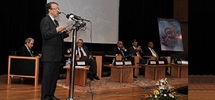 "Alabado sea Dios.

La oración y la salvación sean con el Profeta, su familia y sus compañeros.

Estimado,.

Para este mensaje que Extendemos su base científica, nos gustaría, en primer lugar, para rendir homenaje a la Secretaría general de las Naciones Unidas hicieron un llamamiento a la comunidad internacional al 20 de octubre de cada año, el Día Mundial de la Estadística. Esta iniciativa, que parece aún más encomiable reconocemos la importancia de las estadísticas y el papel que que desempeñó a lo largo de la historia en el desarrollo del conocimiento y el auge de la humanidad en las diversas disciplinas científicas, económicas y socio-culturales.

Aprovechamos esta oportunidad para invitar a todos los participantes en el simposio - que nuestra participación que está bajo nuestro Top Patronage- y las diversas actividades que se organizan en todo el Reino Unido como parte del Día Mundial del Medio Ambiente, a la marca durante esta celebración, las pausas de evaluación para hacer un balance de los progresos realizados por la Estadística, en términos de conceptos y métodos que el plan de armonización y adaptación a las necesidades de los sectores público privada.

En un mundo marcado por la velocidad de los cambios sociales y económicos que se están produciendo, las estadísticas se ha convertido en un instrumento de referencia iluminación decisiones en la selección de los programas de desarrollo y la focalización geográfica y social de los beneficiarios.

La estadística se considera un instrumento metodológico esencial para evaluar las políticas públicas y se realizan ajustes si es necesario. Mejor aún, teniendo en cuenta las tareas que realiza hoy en día, las estadísticas similares a un servicio público en el que la globalización de la economía y los valores confirió un alcance internacional. Por esta razón, es necesario definir los conceptos rigurosamente para garantizar la transparencia de sus procedimientos y garantizar la mayor difusión posible de los resultados de la labor estadística.

También es esencial centrarse en el cumplimiento y las prácticas consagradas en las organizaciones regionales y las organizaciones internacionales estándares.

Pero para llegar allí, cada país debe tener un cuerpo de estadísticos de alto nivel de formación científica y técnica, disfrutando de una verdadera independencia en el ejercicio de sus funciones. por lo tanto, que necesitan para mantenerse lejos de cualquier influencia, independientemente de la financiación origen de código, la persuasión ideológica, la posición o la orientación política, y por lo que dan una imagen y proporcionan datos objetivos sobre la economía o la estrategia objeto de su trabajo.

En este sentido, Marruecos se precia significativa registrada por su producción avances institucionales de la información estadística. Este comportamiento se debe a los esfuerzos que el Gobierno marroquí sigue desplegando, tanto en la formación y actualización de los recursos humanos, en cuanto a sus mecanismos y garantías de su independencia institucional.

Es en este contexto que nuestra iniciativa para colocar el Departamento de Estadística, bajo la dirección administrativa de un Alto Comisionado, disfrutando de un estado completo, obedeciendo a las normas científicas y técnicas adoptadas a nivel internacional y que permanece inmune al impacto de las circunstancias y las fluctuaciones políticas. Asegurándose de que este, tenemos que garantizar las condiciones cÂœur credibilidad de las estadísticas en cualquier estudio, análisis o evaluación en todas las áreas.

Esto es, por cierto, la misma visión científica que presidió nuestra elección de un modelo de gestión de la Iniciativa Nacional de Desarrollo Humano (INDH).

De hecho, el enfoque y la gestión de los modos metodológicas, en el que hemos basado esta ambiciosa iniciativa, basados sobre todo en los resultados de las visitas de campo que realizamos constantemente por nosotros indagar en la realidad social de nuestro país y vida de nuestros conciudadanos en diferentes regiones del Reino.

En paralelo, y de la misma manera, nos hemos asegurado de la aplicación estricta del principio de rigor científico y la independencia en la implementación y gestión diaria, y, aplicando las normas estadísticas aplicables áreas geográficas, y selectiva los grupos sociales, y la presentación de los resultados a un sistema de evaluación que queremos regular y plural.

Nuestro objetivo, a pesar de todo, es garantizar la sostenibilidad de este sitio reinado y garantizar sus condiciones para la eficacia y el éxito, para frenar el fenómeno de la pobreza, la marginación y la exclusión, y reducir las disparidades sociales y espacio.

Señoras, señores,.

Nuestro país es apreciado por los socios internacionales con respecto a los importantes avances registrados por el sistema institucional de producción de información estadística, y dada la competencia de sus directivos formados en las universidades nacionales y extranjeros. Lejos de alentar la complacencia, este hecho debe ser una buena razón para demostrar la perseverancia y un mayor afán de consolidar los avances realizados en el campo, incluyendo asegurar que la estadística se convierte en una metodología de trabajo y una referencia para la toma de decisiones.

Esto requiere que uno concede al respeto de la fiabilidad y consistencia necesarios para el cumplimiento de las cuentas nacionales y establecer el desarrollo objetivo de los indicadores socioeconómicos. Con este fin, se invita a todos los gobiernos, empresas, organizaciones profesionales y las estructuras de la sociedad civil en todos los sectores, para mejorar la coordinación y la colaboración con los organismos oficiales de estadística e institucionalizar estos esfuerzos. También es imprescindible para facilitar la puesta a disposición de las estadísticas institucionales, de todos los sectores financiero, económico y social en poder de diferentes fuentes públicas y privadas.

En este sentido, instamos al gobierno a desarrollar un marco legal para los censos, encuestas y estudios estadísticos y para tomar las disposiciones legales y reglamentarias relativas al Consejo Nacional de Información Estadística. También se procederá a la creación y actualización del Directorio Nacional de Empresas y Establecimientos, y la identificación de este último sistema, y ​​con el fin de completar el establecimiento de la base jurídica y el sistema nacional institucional las estadísticas.

Cabe recordar que nuestro país está comprometido con el proceso de alinear los estándares de sus cuentas nacionales con las emitidas por el Sistema Nacional de Estadísticas de las Naciones Unidas, que se llama, en los próximos cinco años para lograr VI Censo general de población y Vivienda, el tercer Censo general de Agricultura, y su programa de cinco años de encuestas periódicas para actualizar los datos de las estructuras económicas y sociales y las condiciones de vida de los ciudadanos.

La realización de este programa en tiempo y en un marco de financiación plurianual, debería ayudar a garantizar un mejor seguimiento de las tendencias en nuestro país y para proporcionar referencias objetivas y corriente necesaria para evaluar el progreso que estamos decididos para beneficiar a nuestros fieles en las áreas de crecimiento económico y el desarrollo humano. Esto se aplica especialmente a los Objetivos de Desarrollo del Milenio que el Reino de Marruecos se ha comprometido a llevar a cabo una obra que está en vías de ejecución.

En este contexto, instamos a los estadísticos de intensificar los esfuerzos para prestar asistencia a la difusión eficiente de la cultura económica en la opinión pública. El objetivo final es fomentar una mejor comprensión colectiva de los datos objetivos de la realidad nacional y para garantizar una visibilidad clara como en general para mis leales sujetos a los efectos de la política pública, vistos como un modelo democrático de la palanca dedicadas al desarrollo que creado con el fin de llevar el progreso y la prosperidad de nuestro país.

Señoras, señores,.

Nos complace aprovechar la ocasión del Día Mundial de la Estadística de expresar a todos los estadísticos y los centros de investigación que operan en nuestro país y en todo el mundo, teniendo en cuenta que ponen en su trabajo que están marcados con el sello de la objetividad científica y compromiso con las normas de ética profesional.

También deseamos rendir homenaje a los funcionarios marroquíes, estadísticos, demógrafos, económetras, informáticos, científicos de la información y los especialistas de la prospectiva, las condiciones económicas y las previsiones económicas por su contribución a la promoción de la calidad del sistema estadístico nacional. En conclusión, deseamos éxito a esta reunión científica.

Wassalamou alaikoum warahmatoullahi wabarakatouh".

Texto del mensaje real en árabeREPRODUCCIÓN DE VÍDEO REAL MENSAJE DE AHMED ALAMI Lahlimi